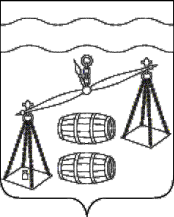 КАЛУЖСКАЯ  ОБЛАСТЬ                            СУХИНИЧСКИЙ  РАЙОН                                СЕЛЬСКАЯ  ДУМАСЕЛЬСКОГО  ПОСЕЛЕНИЯ«ДЕРЕВНЯ ЕРМОЛОВО»РЕШЕНИЕот 16.12.2019 г.                                                                               № 201Об отмене решения Сельской Думы сельского поселения «Деревня Ермолово»№ 178 от 19.07.2019  «Об   утверждении Порядка размещения на официальном сайте  СП «Деревня Ермолово»информации об общественном контроле»Руководствуясь Федеральным законом от 06.10.2003 № 131-ФЗ «Об общих принципах организации местного самоуправления в Российской Федерации», Уставом сельского поселения «Деревня Ермолово»»,  Сельская Дума сельского поселения РЕШИЛА:1.Отменить решение сельского поселения «Деревня Ермолово» от  19.07.2019 г. № 178 «Об   утверждении Порядка размещения на официальном сайте  СП «Деревня Ермолово» информации об общественном контроле.2. Настоящее Решение вступает в силу после его официального     обнародования и подлежит размещению на официальном сайте.3. Контроль за исполнением настоящего Решения возложить на администрацию сельского поселения «Деревня Ермолово».Глава сельского поселения«Деревня Ермолово»                                                                  Н.Н Репринцева